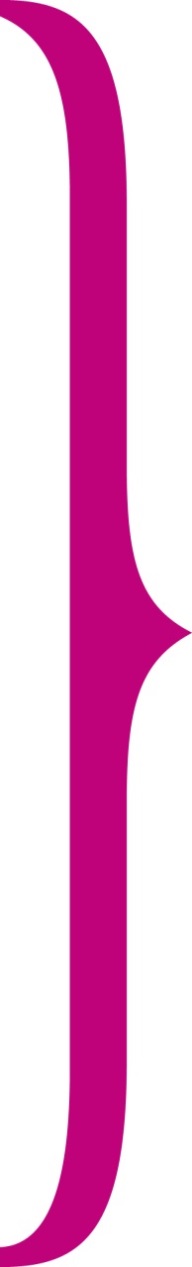 Enabling Workforce Transformation in General PracticeThursday 5th February 2015The Place Aparthotel, Manchester, M1 2TP09:00		Registration and Refreshments09:30	Welcome and Introduction Kirstie Baxter, Head of Workforce Transformation, Health Education North West09.45		Apprenticeships 		NHS Wigan Borough CCG and Skills for Health10.15		Assistant Practitioners Sharon Poll, GPN/Senior Nurse, Liverpool CCG and Lin Linford, Assistant Practitioner, Liverpool Community Health NHS Trust10.45		Refreshment Break11.10 		Advanced Practitioners		Dr Deborah Atkinson, Director of Nursing, Mastercall Healthcare11.40		Physician AssociatesDr Tony Dystart, GP and Karen Robinson, Advanced Nurse Practitioner, Bolton Community Practice CIC12.10		Closing remarksDr Jonathan Berry, Primary Care Clinical Champion, Greater Manchester Primary Care Transformation Team12.30 – 1.00 	Lunch